ITIL Continuous Service ImprovementAgile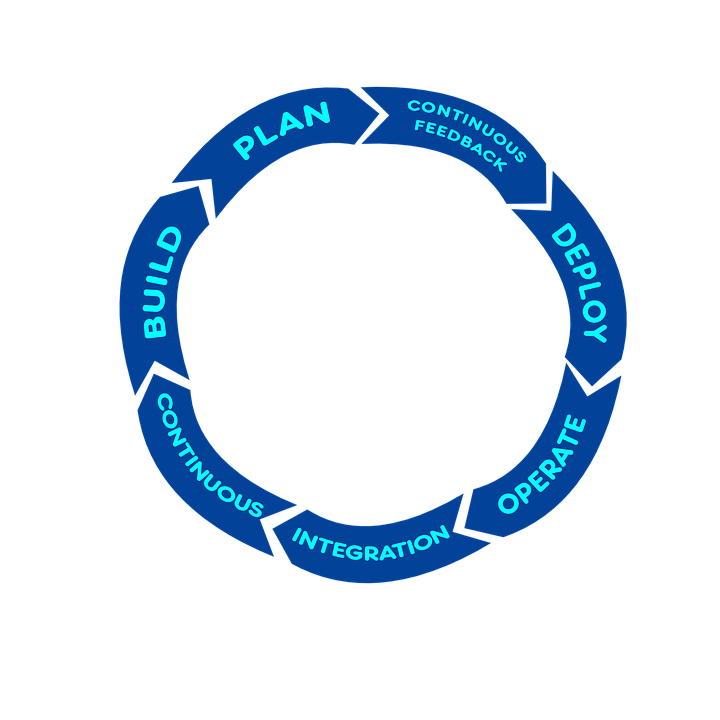 Scrum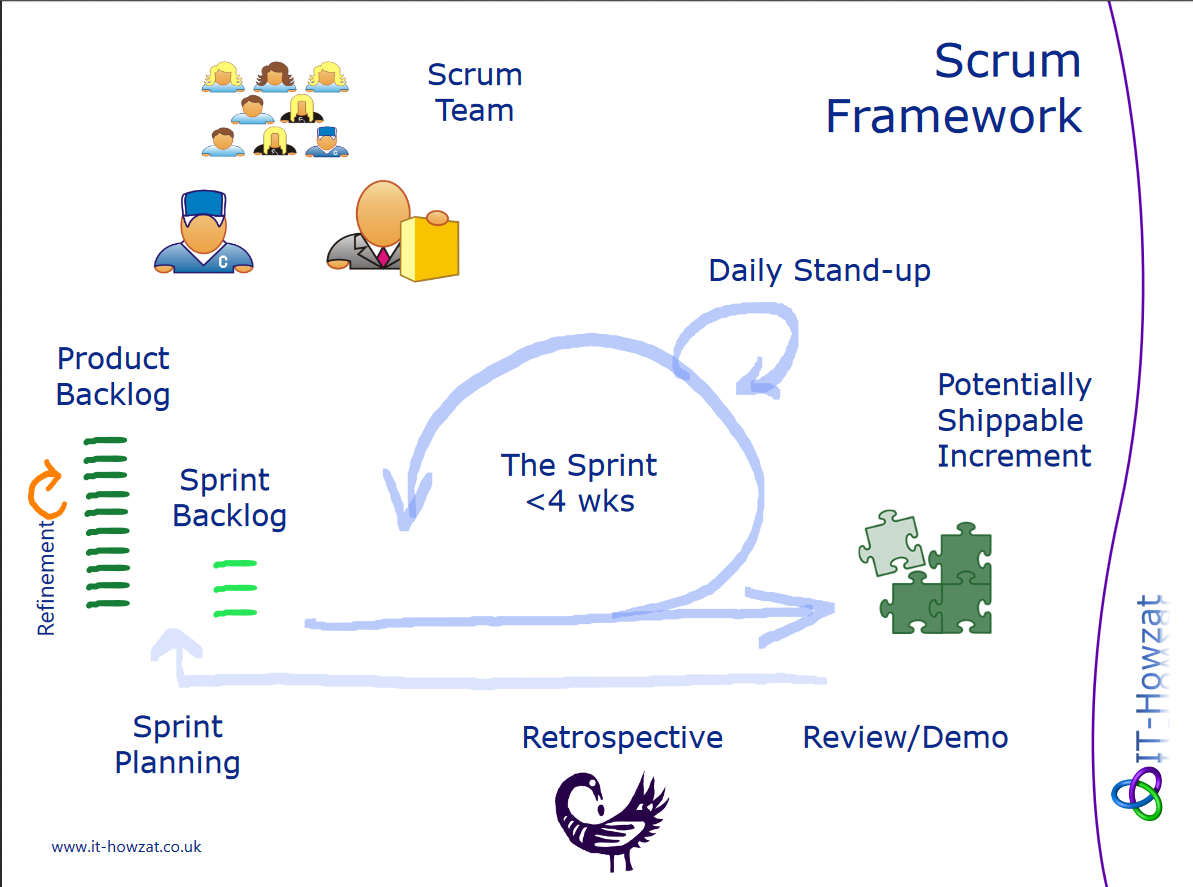 Focus on valueStart where you areProgress iteratively with feedbackCollaborate and promote visibilityThink and work holisticallyKeep it simple and practicalOptimize and automateWhat is the vision?√√√Where are we now?√√Where do we want to be?√√√√How do we get there?√√√√Take action√√√Did we get there?√√√How do we keep the momentum going?√√√√